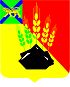 АДМИНИСТРАЦИЯ МИХАЙЛОВСКОГО МУНИЦИПАЛЬНОГО РАЙОНА 
ПОСТАНОВЛЕНИЕ
______________                                       с. Михайловка                                 № _____________О создании и организации в администрации Михайловского муниципального района системы внутреннего обеспечения соответствия требованиям антимонопольного законодательстваВ соответствии с Указом Президента Российской Федерации от 21.12.2017 № 618 "Об основных направлениях государственной политики по развитию конкуренции", Распоряжением Правительства Российской Федерации от 18.10.2018 № 2258-р "Об утверждении методических рекомендаций по созданию и организации федеральными органами исполнительной власти системы внутреннего обеспечения соответствия требованиям антимонопольного законодательства", во исполнение распоряжения Губернатора Приморского края от 28.02.2019 № 52-рг "О мерах по созданию и организации системы внутреннего обеспечения соответствия требованиям антимонопольного законодательства органов исполнительной власти Приморского края администрация Михайловского муниципального районаПОСТАНОВЛЯЕТ:1. Создать в администрации Михайловского муниципального района систему внутреннего обеспечения соответствия требованиям антимонопольного законодательства.2. Утвердить Порядок организации в администрации Михайловского муниципального района системы внутреннего обеспечения соответствия требованиям антимонопольного законодательства (прилагается).3. Закрепить функции уполномоченного подразделения, связанные с организацией и внедрением системы внутреннего обеспечения соответствия требованиям антимонопольного законодательства, за управлением правового обеспечения (Вороненко Е.М.).	4, Функции коллегиального органа, связанные с осуществлением оценки эффективности функционирования антимонопольного комплаенса, закрепить за аппаратом администрации Михайловского муниципального района (Васильева Т.В.). 5. Определить, что в мероприятиях по внедрению мер по соблюдению антимонопольного законодательства, выявлению и предотвращению нарушений в данной сфере участвуют все структурные подразделения администрации Михайловского муниципального района.	6. Начальникам структурных подразделений администрации Михайловского муниципального района:	6.1. организовать работу в возглавляемых подразделениях в соответствии с настоящим постановлением;	6.2. обеспечить внесение в установленном порядке изменений в должностные инструкции специалистов подразделений в части требований о знании и изучении антимонопольного законодательства.	7.  Общему отделу (Михайлова А.Г.) обеспечить:	7.1. контроль внесения в установленном порядке изменений в должностные инструкции работников администрации Михайловского муниципального района в части требований о знании и изучении антимонопольного законодательства Российской Федерации и требований антимонопольного комплаенса;	7.2. ознакомление работников администрации Михайловского муниципального района с настоящим постановлением под роспись.8. Муниципальному казённому учреждению «Управление по организационно-техническому обеспечению   деятельности администрации Михайловского муниципального района» (Горшков П.А.) разместить настоящее      постановление     на         официальном сайте             администрации Михайловского муниципального района в информационно-телекоммуникационной сети «Интернет».9. Контроль выполнения настоящего постановления оставляю за собой.Глава Михайловского муниципального района –Глава администрации района                                                       В.В. Архипов                                                                           Утверждён                                                                                постановлением администрации Михайловского муниципального районаот __________________№_________Порядок организации в администрации Михайловского муниципального района системы внутреннего обеспечения соответствия требованиям антимонопольного законодательства1. Общие положения1.1. Настоящий Порядок организации (далее – Порядок) в администрации Михайловского муниципального района (далее – администрация) системы внутреннего обеспечения соответствия требованиям антимонопольного законодательства (далее – антимонопольный комплаенс) разработан в целях профилактики нарушения требований антимонопольного законодательства в деятельности администрации и содействия развитию конкуренции на товарных рынках района.1.2. Термины и понятия, используемые в настоящем Порядке, применяются в значениях, определенных антимонопольным законодательством Российской Федерации, в том числе Распоряжением Правительства Российской Федерации от 18.10.2018 № 2258-р "Об утверждении методических рекомендаций по созданию и организации федеральными органами исполнительной власти системы внутреннего обеспечения соответствия требованиям антимонопольного законодательства", и иными нормативными правовыми актами о защите конкуренции.2. Организация антимонопольного комплаенса.Уполномоченное подразделение администрации и коллегиальный орган 2.1. Общий контроль за организацией антимонопольного комплаенса администрации и обеспечения его функционирования осуществляется главой Михайловского муниципального района – главой администрации района (далее – Глава), который:2.1.1. вводит в действие нормативный правовой акт об антимонопольном комплаенсе, вносит в него изменения, а также принимает внутренние документы, регламентирующие реализацию антимонопольного комплаенса;2.1.2. применяет предусмотренные законодательством Российской Федерации меры ответственности за нарушение специалистами администрации правил антимонопольного комплаенса;2.1.3. рассматривает материалы, отчеты и результаты периодических оценок эффективности функционирования антимонопольного комплаенса и принимает меры, направленные на устранение выявленных недостатков;2.1.4. осуществляет контроль за устранением выявленных недостатков антимонопольного комплаенса.2.2. К компетенции уполномоченного подразделения относятся следующие функции:2.2.1. выявление рисков нарушения антимонопольного законодательства, учет обстоятельств, связанных с рисками нарушения антимонопольного законодательства, определение вероятности возникновения рисков нарушения антимонопольного законодательства;2.2.2. выявление конфликта интересов в деятельности специалистов структурных подразделений администрации, разработка предложений по их исключению;2.2.3. консультирование специалистов структурных подразделений по вопросам, связанным с соблюдением антимонопольного законодательства и антимонопольным комплаенсом;2.2.4. организация внутренних расследований, связанных с функционированием антимонопольного комплаенса, и участие в них;2.2.5. взаимодействие с антимонопольным органом и организация содействия ему в части, касающейся вопросов, связанных с проводимыми проверками;2.2.6. информирование руководителя федерального органа исполнительной власти о внутренних документах, которые могут повлечь нарушение антимонопольного законодательства;к) иные функции, связанные с функционированием антимонопольного комплаенса.2.3. Оценку эффективности организации и функционирования в администрации антимонопольного комплаенса осуществляет коллегиальный орган.2.4. К функциям коллегиального органа относится:2.4.1 рассмотрение и оценка мероприятий администрации в части, касающейся функционирования антимонопольного комплаенса;2.4.2. рассмотрение и утверждение доклада об антимонопольном комплаенсе.3. Выявление и оценка рисков нарушенияантимонопольного законодательства3.1. В целях выявления рисков нарушения антимонопольного законодательства уполномоченным подразделением проводится:3.1.1. в срок до 1 декабря ежегодный анализ выявленных нарушений антимонопольного законодательства в деятельности администрации за предыдущие 3 года (наличие предостережений, предупреждений, штрафов, жалоб, возбужденных дел) путём сбора сведений в структурных подразделений администрации и составления перечня нарушений антимонопольного законодательства, который содержит сведения отдельно по каждому нарушению с указанием нарушенной нормы антимонопольного законодательства, краткого изложения сути нарушения, последствий нарушения антимонопольного законодательства и результатов рассмотрения нарушения антимонопольным органом, сведения о мерах по устранению нарушения, а также о мерах, направленных администрацией на недопущение повторения нарушения;3.1.2. в срок до 1 декабря ежегодный анализ нормативных правовых актов администрации путём разработки и размещения на официальном сайте администрации исчерпывающего перечня нормативных правовых актов администрации (далее - перечень актов) с приложением текстов таких актов, размещения на официальном сайте уведомления о начале сбора замечаний и предложений организаций и граждан по перечню актов, осуществления сбора и проведение анализа представленных замечаний и предложений организаций и граждан по перечню актов, представления Главе сводного доклада с обоснованием целесообразности (нецелесообразности) внесения изменений в нормативные правовые акты администрации;3.1.3. анализ проектов нормативных правовых актов администрации путём размещения на официальном сайте администрации проекта нормативного правового акта с необходимым обоснованием реализации предлагаемых решений, в том числе их влияния на конкуренцию, и осуществления в течение 10 дней со дня размещения на сайте сбора и проведения оценки поступивших от организаций и граждан замечаний и предложений по проекту нормативного правового акта;3.1.4. мониторинг и анализ практики применения администрацией антимонопольного законодательства путём осуществления на постоянной основе сбора сведений о правоприменительной практике и подготовки по итогам сбора информации аналитической справки;3.1.5. проведение систематической оценки эффективности реализуемых мероприятий по снижению рисков нарушения антимонопольного законодательства.3.2. Выявляемые риски нарушения антимонопольного законодательства распределяются уполномоченным органом по уровням согласно приложению 1.3.3. Информация о проведении выявления и оценки рисков нарушения антимонопольного законодательства включается в доклад об антимонопольном комплаенсе.4. Мероприятия по снижению рисков нарушенияантимонопольного законодательства4.1. В целях снижения рисков нарушения антимонопольного законодательства ежегодно в срок до 1 февраля уполномоченное подразделение разрабатывает план мероприятий (дорожную карту) по снижению рисков нарушения антимонопольного законодательства по форме согласно приложению 2.26. Уполномоченное подразделение на постоянной основе осуществляет мониторинг исполнения мероприятий по снижению рисков нарушения антимонопольного законодательства.27. Информация об исполнении мероприятий по снижению рисков нарушения антимонопольного законодательства включается в доклад об антимонопольном комплаенсе.5. Порядок ознакомления муниципальныхслужащих и работников администрации с настоящим Порядком5.1. При поступлении на муниципальную службу, а также при приеме на работу в администрацию на должность, не относящуюся к муниципальной службе, гражданин Российской Федерации должен быть ознакомлен с настоящим Порядком специалистом общего отдела по кадровой работе.Приложение 1 к Порядку организации в администрации Михайловского муниципального района системы внутреннего обеспечения соответствия требованиям антимонопольного законодательстваУровни рисков нарушенияантимонопольного законодательства (комплаенс-рисков)Приложение 2 к Порядку организации в администрации Михайловского муниципального района системы внутреннего обеспечения соответствия требованиям антимонопольного законодательстваФорма плана мероприятий (дорожной карты)по снижению рисков нарушения антимонопольногозаконодательства (комплаенс-рисков)N п/пУровень рискаОписание риска1231Низкий уровеньОтрицательное влияние на отношение институтов гражданского общества к деятельности администрации по развитию конкуренции, вероятность выдачи предупреждения, возбуждения дела о нарушении антимонопольного законодательства, наложения штрафа отсутствует2Незначительный уровеньВероятность выдачи администрации предупреждения3Существенный уровеньВероятность выдачи администрации предупреждения и возбуждения в отношении неё дела о нарушении антимонопольного законодательства4Высокий уровеньВероятность выдачи администрации предупреждения, возбуждения в отношении неё дела о нарушении антимонопольного законодательства и привлечения её к административной ответственности (штраф, дисквалификация)N п/пМероприятиеОтветственный исполнительСрок исполнения1234